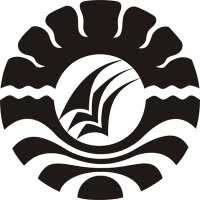 SKRIPSIPENGARUH TEKNIK MEDITASI HENING TERHADAP KECEMASAN KARIR SISWA DI SMA NEGERI 1 MATTIROSOMPE KABUPATEN PINRANGMUH. FADLYJURUSAN PSIKOLOGI PENDIDIKAN DAN BIMBINGANFAKULTAS ILMU PENDIDIKANUNIVERSITAS NEGERI MAKASSAR2014